CURRICULUM VITAEأ.د.زيد بكري طالب البيطاركلية طب الأسنان / الجامعة الأردنيةاستشاري أول في تقويم الأسنا ن والفكين/ مستشفى الجامعة الأردنيةنائب العميد للشؤون الأكاديمية و الاداريةZaid Bakri Taleb Al-BitarBDS; MSc;MOrth RCS (England)ProfessorSchool of Dentistry - The University of Jordan (UJ)Senior Consultant Orthodontists - Jordan University HospitalVice Dean for Academic and Administrative Affairs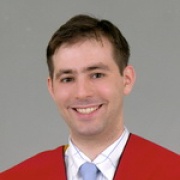 ملخص للسيرةالذاتية:أ.د. زيد بكري طالب البيطار- أستاذ دكتور في تقويم الأسنان والفكين/ الجامعة الأردنية 25-4-2016- بكالوريوس في طب و جراحة الأسنان- الجامعة الأردنية 1997.- ماجستير في تخصص تقويم الأسنان و الفكين – كلية ايستمان لطب الأسنانEastman Dental Institute -جامعة لندن – 2000.- عضوية اختصاص تقويم الأسنان و الفكين – كلية الجراحين الملكية البريطانية (انجلترا)- 2002.- عضو هيئة تدريسية -قسم طب أسنان الأطفال و التقويم – كلية طب الأسنان/ الجامعة الأردنية- 2003 و لغاية تاريخه.- استشاري أول في تقويم الأسنان والفكين /مستشفى الجامعة الأردنية -  2003و لغاية تاريخه .- نائب عميد كلية طب الأسنان للشؤون الأكاديمية و الادارية – 2019 و و لغاية تاريخه.- عضو عدة جمعيات محلية, اقليمية و دولية أهمها:نقابة أطباء الأسنان الأردنية.جمعيةتقويم الأسنان الأردنية .الجمعية العربية لتقويم الأسنان.الجمعية العالمية لتقويم الأسنان.الجمعية الأمريكية لتقويم الأسنان.الجمعية البريطانية لتقويم الأسنان.الجمعية العالمية للتدريب والتطوير IAPPD.مدرب معتمد في جمعية مديري الأعمال CABA- حائز على جوائز عالمية:أول طبيب أسنان غير بريطاني يحصل على الجائزةا لذهبية لجمعية تقويم الأسنان البريطانية–كلية الجراحين الملكية البريطانية (الانجليزية وغلاسكو) لعام 2002.جائزة   3M للتميزفي العلاج السريري في معهدايستمان لطب الأسنان(Eastman Dental Institute)  – جامعة لندن. لعام 2002جائزة أفضل حالات سريرية مقدمة في المؤتمرالبريطاني لتقويم الأسنان لعام 2002.جائزة Gunter Russelلأفضل بحث تم عرضه في المؤتمرالعالمي لتقويم الأسنان في باريس 2005.- لع العديد من الأبحاث المنشورة والمقبولة للنشرفي مجلات عالمية محكمة.- المشاركة والحضورفي العديد من المؤتمرات والدورات و ورش العمل العلمية المتخصصة المحلية , الاقليمية والعالمية.- عضوية عدة لجان داخل الجامعة الأردنية على مستوى قسم تقويم الأسنان و طب أسنان الأطفال, كلية طب الأسنان و الجامعة الأردنية.-عضو لجنة الدراسات العليا في المجلس الطبي الأردني.- ممتحن في كلية الجراحين الملكية الايرلندية لامتحان الزمالة في طب الأسنان.- ممتحن سابق في امتحان البود الأردني لتقويم الأسنان- المجلس الطبي الأردني.- التحكيم في العديد من المجلات المحلية والأقليمية والدولية العلمية المتخصصة.- مناقشة لرسائل ماجستير في الجامعة الأردنية و جامعة العلوم و التكنولوجيا.Personal detailsAddress forcorrespondence:Department of Pediatric Dentistry, Orthodontics, andPreventive Dentistry.School of Dentistry/ TheUniversity of JordanPO Box 13930Amman 11942JORDANOffice telephone number:	+962 6 5355000 ext 23552Fax number: 			+962 65300248Mobile number: 			+962795550415E-mail:				z.bitar@ju.edu.joDate of birth:			 26th June 1974Marital status: 			MarriedNational Data Base forResearchers referencenumber:	1111Orcid.org/				0000-0002-0388-963XResearcherID:			B-9144-2015ResearchGate accountlink:	https://www.researchgate.net/profile/Zaid_Al-BitarGoogle Scholar accountlink:https://scholar.google.com/citations?user=PUXC148AAAAJ&hl=enThe University of JordanPersonal account link: 		http://eacademic.ju.edu.jo/z.bitar/default.aspxAcademic qualifications and professional training:
General Jordanian Secondary School Certificate, 1992.Bachelor of Science in Dentistry, Faculty of Dentistry – The University of Jordan, 1997.Primary Fellowship of the Royal College of England, 1998.Basic Medical Science Foundation year, Eastman Dental Institute, University College London, 1998Master of Dental Sciences (Orthodontics), Eastman Dental Institute, University College London, 2000.MOrth RCS Royal College of Surgeons of England, 2002.Current posts:Professor in Orthodontics, Orthodontic division/ Department of Paediatric Dentistry, Orthodontics, and Preventive Dentistry. School of Dentistry, The University of Jordan (25-4-2016).Vice dean for academic and administrative affairs (2019-present)Consultant orthodontist /Dentistry Unit/ Jordan UniversityHospital (2003-2016).Senior consultant orthodontist /Dentistry Unit/ Jordan University Hospital (2016-present).Course coordinator for the following course at the Department of Paediatric Dentistry, Orthodontics, and PreventiveDentistry/ School of Dentistry/ The University of Jordan:Orthodontic theory 1 course: Msc in Orthodontics MFD examiner Royal College of Surgeons of Ireland, (2014-present).Member of the graduate committee at the Jordanian Medical Council (2018-present).Chartered Certified Trainer at the Chartered Association of Business Administrators (CABA) 2013.Past posts:Vice dean for graduate affairs (2018-2019).Head of Department of Paediatric Dentistry, Orthodontics, and Preventive Dentistry, Faculty of Dentistry, The University of Jordan (2009-2016, 2017-2018).Head of postgraduatecommittee. Department of Paediatric Dentistry, Orthodontics, and Preventive Dentistry, Faculty of Dentistry, The University of Jordan (2009-2016).Member of the Faculty of Dentistry Council(2009-2016).Member of the Faculty of Dentistry Administrative Committee(2009-2016).Head of postgraduate education committee at the Department of Paediatric Dentistry, Orthodontics(2009-2016).Member of the curriculum development committee for undergraduate and postgraduate programs(2009-2016).Clinical Assistant / Orthodontic Department, Whipps Cross university Hospital, London, UK (October 2001- December 2002).Affiliations:Jordanian Dental AssociationJordanian Orthodontic SocietyWorld Federation of OrthodonticsAmerican Association of Orthodontics British Orthodontic SocietyRoyal College of Surgeons of EnglandArab Orthodontic SocietyEastman Academy AlumniUniversity College London Alumni Jordanian Society for Child Oral HealthIAPPD professional trainersChartered Certified Trainer at the Chartered Association of Business Administrators (CABA) Awards:British Orthodontic Society Gold Medal for highest performance in the intercollegiate Membership in Orthodontic Examinations 2002 (first overseas to be awarded this medal).3M price for Clinical Excellence in Orthodontics for highest clinical performance in the 3rd year at Orthodontic department, Eastman Dental Institute, UCL, London, 2002.TP award for best clinical cases presented at the British Orthodontic Conference in Glasgow 2002. 1st Prize Gunter Russell Award by the British Orthodontic Society for best poster presented at the 6th International Dental Congress, Paris, 2005.Teaching responsibilities:Undergraduates:Clinical:Orthodontic practical-2 course for 5th year students.Laboratory:Theory:Orthodontic theory-1 course for 4th year students.Orthodontic theory-2 course for 5thyear students.Dental law and ethics for 5th year students.Postgraduates teaching:MSc in Orthodontics (years 1,2 and 3).MSc Paediatric dentistry program (year 1,2 and 3):Clinical: interceptive orthodonticsTheory: Craniofacial growth and development course.Interceptive orthodontics course.External/ Internal Examination:MFD examination, The Royal College of Surgeons of Ireland, (2014-present).External examiner for the Palestinian Board of Orthodontic Exam (2014).External examiner for Master thesis entitled “In vitro evaluation of micro leakage under orthodontic brackets bonded with flawable composite without an intermediate primer”. Faculty of Dentistry- The University of Science and Technology.(December, 2011).Internal examiner for Master thesis entitled “The impact of treated and untreated traumatic dental injuries on oral health related quality of life among 12 years old schoolchildren in Amman”. School of Dentistry- The University of Jordan.(March, 2017).Research interests:Orthodontic paediatric dentistry interphaseOrthognathic surgeryPsychological aspects of malocclusion and orthognathic surgery.Digital technology in orthodontics.Referee for scientific Journals:The Angle Orthodontist JournalThe World Journal of Orthodontics (previously)The Progress in Orthodontics JournalThe Syrian Journal for Medical SciencesThe Jordanian Medical JournalThe Journal of Royal Medical Services.
Publications: 1.	AL-Omari I. Daubis R, Al-Bitar ZB. Application of Ponts Index on Jordanian Population. European Journal of Orthodontics. 2007; 29(6):627-312.	Hamdan M A, AL-Omari I, Al-Bitar ZB, Ranking dental aesthetics and thresholds of treatment need: a comparison between patients, parents, and dentists. European Journal of Orthodontics. 2007; 29: 366–3713.	Al-Bitar ZB,  AL-Omari I, Sonbol H. ALAhmed H,  Hamdan M A. Mixed dentition analysis in a Jordanian populations. Angle Orthodontist. 2008; 78(4):670-5 4.	AL-Omari I, Al-Bitar ZB, Hamdan M A, Tooth Size Discrepancies among Jordanian Schoolchildren. European Journal of Orthodontics. 2008 Oct; 30(5):527-5315.	Al-BitarZB,Sonbol H, AL-Omari I, Reasons for Choosing Dentistry as a Career in Arab Dental Students. European Journal of Dental Education. 2008; 12(4):247-251.6.	Al-Ahmad HT, Al-Sa'di WS, Al-Omari IK, Al-Bitar ZB, Condition-specific quality of life in Jordanian patients with dentofacial deformities: a comparison of generic and disease-specific measures.  Oral Surgery, Oral Medicine, Oral Pathology, Oral Radiolology, and Endodontology. 2009 Jan; 107(1):49-55.7.	Al-Bitar ZB,  ALAhmed H, AL-Omari I, El Maytag M, Cunningham S.J. A.  A comparison of health-related quality of life between Jordanian and British orthognathic patients.   European Journal of Orthodontics. 2009 Oct; 31(5):485-9.8.	Khraisat A, Alsoleihat F, Subramani K, Taha ST, Al-Rabab'ah MA, Al-Bitar ZB.: Hypocone reduction and Carabelli's traits in contemporary Jordanians and the association between Carabelli's trait and the dimensions of the maxillary first permanent molar. Collegium Antropologicum. 2011 Mar; 35(1):73-8.9.	Sonbol HN, Al-Omari IK, Duaibis RB, Saleh MW, Al-Bitar ZB.: A comparison between a new 2-dimensional digital on-screen tooth measurement method with direct measurements. Saudi Med J. 2011 Sep; 32(9):895-900.10.	 Sonbol HN, Abu-Ghazaleh S, Rajab L., Baqain Z.H., Saman R., Al-Bitar ZB: Knowledge, Educational Experiences and Attitudes Towards Child Abuse Among Jordanian Dentists. Eur J Dent Educ. 2012 Feb; 16(1):e158-65.11.	Al-Bitar ZB, Al-Omari IK, Sonbol HN, Al-Ahmad HT, Cunningham SJ. Bullying among Jordanian schoolchildren, its effects on school performance, and the contribution of general physical and dentofacial features. Am J Orthod Dentofacial Orthop. 2013 ec; 144(6):872-8. 12.	Najla Dar-Odeh, Asem Shehabi, Zaid Al-Bitar, Iyad Al-Omari, Serene Badran, Mahmoud Al-Omiri, Moayyad Naser,Mohammad Al-Beyari, Osama Abu-Hammad. Oral Candida colonization in patients with fixed orthodontic appliance African Journal of Microbiology Research. 2011 5(15(: 2150-2154. 13.	Hazem Tayseer AlAhmad, Zaid B Al-Bitar. The effect of Temporomandibular disorders on condition-specific quality of life in patients with dentofacial deformities Oral Surg Oral Med Oral Pathol Oral Radiol. 2014 Mar; 117(3):293-301. doi: 10.1016/j.oooo.2013.11.493. Epub 2013 Nov 19.14. Al-Omari IK, Al-Bitar ZB, Sonbol HN, Al-Ahmad HT, Cunningham SJ, Al-Omiri M. Impact of bullying due to dentofacial features on oral health-related quality of life. Am J Orthod Dentofacial Orthop. 2014 Dec; 146(6):734-9. 15. Hazem T. Al-Ahmad,Musab R. Abed, Zaid B. Al-Bitar, Mariam M. Al-Abdallah. Oral Health-Related Quality of Life Changes Following Third Molar Surgery in a Jordanian Population: Effect of Demographic and Clinical Factors on the Immediate Postoperative Period. Jordan Medical Journal. 2014 Sep; 48 (3):158-170.16. Al-Bitar, Z B,Hazem T. Al-Ahmad. Anxiety and post-traumatic stress symptoms inorthognathic surgery patients. Eur J Orthod.Eur J Orthod. 2016 Apr 13. pii: cjw029. [Epub ahead of print]17. Sonbol HN, Abu-Ghazaleh SB, Al-Bitar Z B.Undergraduate experience and self-assessed confidence in paediatric dentistry at the University of Jordan Dental School. Eur J Dent Educ.  2017 Nov;21(4):e126-e13018. Sonbol HN, Al-Bitar, ZB,  Shraideh AZ,  Al-Omiri M Parental-caregiver perception of child oral-health related quality of life following zirconia crown placement and non-restoration of carious primary anterior teeth. Eur J Paediatr Dent. 2018 Mar;19.19. Mantelakis A, Iosifidis M, Al-Bitar ZB, Antoniadis V, Wertheim D, Garagiola U, Naini FB. Proportions of the aesthetic African-Caribbean face: idealized ratios, comparison with the golden proportion and perceptions of attractiveness.  Maxillofac Plast Reconstr Surg. 2018 Sep 5;40(1):20. doi: 10.1186/s40902-018-0161-5. eCollection 2018 Dec.20. Naini FB, Manouchehri S, Al-Bitar ZB, Gill DS, Garagiola U, Wertheim D.The maxillary incisor labial face tangent: clinical evaluation of maxillary incisor inclination in profile smiling view and idealized aesthetics. Maxillofac Plast Reconstr Surg. 2019 Aug 20;41(1):31. doi: 10.1186/s40902-019-0214-4. eCollection 2019 Dec.21. Al-Omari I, Al-Bitar Z, Hamdan AM. Do various degrees of tooth decalcification affect orthodontists', general dentists' and laypersons' ratings of smile esthetics? Angle Orthod. 2020 Feb 3. doi: 10.2319/080619/515..Note:The paper ‘Bullying among Jordanian schoolchildren, its effects on school performance, and the contribution of general physical and dentofacial features’ was chosen as the feature article by the Journal. Furthermore, a summary and video link (https://www.youtube.com/watch?v=Ra-TPj0A8as) was emailed to all members of the American Associations of Orthodontists.International and regional presentations and abstracts:Bullying: its effect on school performance and the contribution of general and dentofacial appearance. Poster presented at the 8th International Orthodontic Congress, London, UK. 2015.2. Bullying in schools; can orthodontists help? Poster presented at the international orthodontic Turkish congress. Ankara, Turkey. 2014.Orthodontic extrusion of mesially angulated lower third molar compressing ID nerve. Abstract resented at the 21st International conference of Oral and Maxillofacial Surgery. Barcelona, Spain 2013.Oral Health-Related Quality of Life changes following third molar surgery in Jordanian patients. Abstract presented at the 21st International conference of Oral and Maxillofacial Surgery. Barcelona, Spain 2013.A new on-screen two-dimensional method of tooth measurement. Poster presented at the XII International symposium on dentofacial development and function, Cairo, 2008.Application of Pont’s index on Jordanian population. Poster presented at the FDI Annual World Congress. Dubai, UAE. October 2007.A retrospective study of the management of unerupted maxillary incisors associated with supernumerary teeth. Poster Presented at the 6th International Orthodontic Conference. Paris, France. September 2005.National presentations and abstracts (outside the University of Jordan):Orthodontic extrusion of mesially angulated lower third molar compressing ID nerve. Oral presentation at the Jordanian orthodontic society meeting. Amman 2013.Techno Bytes: Use of state-of-the art technology in orthodontic diagnosis. Table clinic presented at the 7th Jordanian Orthodontic Congress. Amman, Jordan, 2011.Orthognathic quality of life for Jordanian patients. Oral presentation at the 6th Jordanian Orthodontic Congress. Dead Sea, Jordan, 2009.Orthodontic Diagnosis.  Lecture presented at the Jordanian Dental Council. Amman, Jordan 2006.Management of facial asymmetry. Oral presentation at the Jordanian Orthodontic Society’s scientific day on multidisciplinary approach in orthodontic treatment, August 2007.A retrospective study of the management of unerupted maxillary incisors associated with supernumerary teeth. Oral presentation at the 2nd International Conference of the Royal Jordanian Medical services, Amman, Jordan. October 2003.National presentations and abstracts (at the University of Jordan):Interceptive orthodontics. Oral presentation at the University of Jordan at the National Oral health day, 2011.A new on-screen two-dimensional method of tooth measurement. Oral presentation at the 1st Annual Congress, Faculty of Dentistry’s scientific day- University of Jordan, June 2008.Interceptive orthodontics. Oral presentation at the children’s dental health educational day for school health workers. Amman, Jordan. June 2008.Reasons for Choosing Dentistry as a Career in Arab Dental Students. Oral presentation at the Faculty of Dentistry’s scientific day- University of Jordan, June 2005.Psychological effects of malocclusion. Oral presentation at the University of Jordan at the National Oral health day, 2004.Orthodontic management of unerupted maxillary incisors. Oral presentation at the Faculty of Dentistry’s scientific day- University of Jordan, June 2003Conferences attended:British Orthodontic Conference, Glasgow, 2003.2nd International Conference of the Royal Jordanian Medical services, Amman, 2003.7th Arab and 4th Jordanian Orthodontic Congress, Amman, 2005.6th International Orthodontic Congress. Paris, 2005.5th Jordanian Orthodontic Congress. Amman, 2006.10th International Congress of Turkish Orthodontic Society. Istanbul, 2006.20th Jordanian Dental Congress. Amman, 2006.FDI Annual World Congress. Dubai, UAE, 2007.Biennial symposium of surgical orthodontics, Haarlem, Netherlands, 2007. Dutch Association of Orthodontists congress, Haarlem, Netherlands, 2008.XII International symposium on dentofacial development and function, Cairo, 2008.1st Annual Congress. Faculty of Dentistry, University of Jordan, Amman, Jordan, 20086th Jordanian Orthodontic Congress, Dead sea, Jordan, 2009.2nd Annual Congress. Faculty of Dentistry, University of Jordan, Amman, Jordan, 2009.3rd Annual Congress. Faculty of Dentistry, University of Jordan, Amman, Jordan, 2010.7th Jordanian Orthodontic Congress, Dead sea, Jordan, 2011.4th Annual Congress. Faculty of Dentistry, University of Jordan, Amman, Jordan, 2011.5th Annual Congress. Faculty of Dentistry, University of Jordan, Amman, Jordan, 2012.6th Annual Congress. Faculty of Dentistry, University of Jordan, Amman, Jordan, 2013.7th Annual Congress. Faculty of Dentistry, University of Jordan, Amman, Jordan, 2014.International Turkish orthodontic congress. Ankara, Turkey, 2014.8th Annual Congress. Faculty of Dentistry, University of Jordan, Amman, Jordan, 2015.8th International Orthodontic Congress, London, UK. 2015.9th Annual Congress. Faculty of Dentistry, University of Jordan, Amman, Jordan, 2016.10th Annual International Dental Conference, Amman, Jordan, 2017.11th Annual International Dental Conference, Amman, Jordan, 2018.10th Annual Congress. Faculty of Dentistry, University of Jordan, Amman, Jordan, 2017.11th Annual Congress. Faculty of Dentistry, University of Jordan, Amman, Jordan, 2018.12th Annual Congress. Faculty of Dentistry, University of Jordan, Amman, Jordan, 2019.11th Jordanian Orthodontic Congress, Amman, 2019.Courses attended:Sep 2019		Mini-plates use in Orthodontics,			Prof. Hugo De Clerck (Belgium)March 2018		Management of anterior openbiteProf. Haluk Iseri (Turkey)November 2017	Beinnial symposium on surgical orthodontics			NethelandsOctober 2017              Planning for orthognathic surgeries			Dr. Gill Daljit&Dr.FarhadNaini (UK)May 2016		Advances in orthognathic surgery 			AOCMF symposium (Austria)May 2015 		Teaching and assessment in dentistry courseProf. David Mitchell (UK)Jun 2014		Temporary anchorage devices in orthodontics			Dr. Ibrahim Alawadhi (Ireland)May 2014		Damon 360 course (hands on)			Dr. Stuart Frost (USA)May 2013	Orthodontic Treatment: Tested, Creative and Compromised Approaches			Prof. Joseph Ghafari (Lebanon)Aug 2012		Crystalline Aligner certification courseJun 2012		Clearpath Aligner Certification CourseJun 2012	Advanced Orthodontic Mechanics and Finishing and Detailing: The American Way`			Prof. Steven Lindauer& Professor BhavnaShrof (USA)Apr 2012	 MBT system: Concept and Biomechanics with bothTraditional and Self-Ligating appliances(SmartClip™ Appliance)			Prof. Hugo Trevisi (Brasil)Sep 2011		Damon system course			Peter Van Henrick (Italy)Jun 2011		Orthognathic Surgery: Current advances and hands-on 3D planning			Prof. Ashraf Ayoub&Dr.BlavinderKhambay (UK)Apr 2011		Early Orthodontic Treatment: Evidence based or practice management			Prof. Peter Ngan (USA)Apr 2010		Orthognathic Surgery (2days)			Prof. Paul Thmomas (USA)			Place: Amman, JordanFeb 2010		Advances self-ligation treatment mechanics (Hands on)			Dr. Lars Christensen (Denmark)			Place: Amman, JordanApr 2009		BLS Course			Jordan University HospitalApr 2009		Orthodontic Miniscrews (hands-on)			Prof. H. Park			Place: Amman, JordanApr ‏2009		Management of missing maxillary incisors 			Prof. B. Zachrisson			Place: Dead Sea, JordanFeb 2009		Incognito lingual orthodontic course (2 days)			Dr. Dirk Weichmann			Place	: London, UKNov 2008		Orthodontic lingual technique (2days)			Dr. Stefano Velo			Place: Amman, JordanNov 2008		Non-compliance orthodontics			Dr. Stefano Velo			Place: Amman, JordanOct 2008		Orthognathic planning course (3 days)			Dr. Susan Cunningham & Mr. Edwin Payne			Place: Amman, JordanOct 2008	Interdisciplinary treatment with special emphasis on orthodontics and periodontics & Management of Impacted teeth to prevent periodontal problems			Dr. Robert Vanarsdall			Place: Cairo, EgyptOct 2008		How to Achieve the best aesthetic for your patients			Bjorn Zachrisson			Place: Cairo, EgyptOct 2008		Interdisciplinary treatment (2days)			Dr. Vincent Kokich Sr. & Dr. Vincent Kokich Jr.			Place: Haarlem, NetherlandsAug 2008                 	Orthodontic pearls “Fixed appliances and Mini-screws”			Kim Mizrahi (UK)			Place: Amman, JordanNov 2007		Improving Orthodontic Results Course			Dr. John Bennett (UK)			Place: Syria, DamascusNov 2007   		Straight wire appliances Course			Dr. Jonathon Sandler & Dr. Allison Murray (United Kingdom)			Place: Amman, JordanApr 2007 		Dental Traumatology Course			Professor Roberts G & Dr. Lucas V. (UK)			Place Amman, JordanSep 2006		Orthodontic Finishing Course			Professor Vincent Kokich (USA)			Place: Istanbul, TurkeySep 2006		Orthognathic Study Day			Place: Eastman Dental Institute, LondonJul 2006  		Strategic Planning and Decision Making Course 			Professor Musa ALLawzi			Place: Amman, Jordan Jun 2006  		Micro-Implant Anchorage Orthodontics Course  			Professor Hee-Mooon Kyung (Korea)			Place: Amman, JordanJun 2006  		Update on Functional Appliances 			Dr. Joe Noar (UK)			Place: Amman, JordanMay 2006		Orthodontics and Implantology Course			 Professor Nejat Everdi (Turkey)			Place: Amman, JordanNov 2005		Excellence in Orthodontics Course			Dr. Nigel Harradine and Dr. David Birnie (UK)			Place: Amman, JordanSep 2005		Aesthetics in Orthodontics Course			Professor Vincent Kokich (USA) and 			Professor Bjorn Zachrisson (Norway)			Place: Paris, FranceJul 2005		Training Trainers for Tempus and Other Programs Course			European commission DG EAC			Place: Amman, JordanJun 2003		Writing Objective Exam Questions for Health Sciences			University of Jordan, Amman, Jordan			Place: Amman, JordanAug 2002		Adult and Paediatric Basic Life Support Course			Whipps Cross University Hospital, LondonMay 2001		Intercollegiate Study day			Professor Nigel Hunt			Eastman Dental Institute, LondonMar 2001		Basic Life Support Course			Eastman Dental Institute, LondonFeb 2001		Orthodontic Restorative Interface Study Day			Mayday Hospital, LondonMay 2000		Postgraduate Orthognathic Study Day			Queen Mary’s Hospital, LondonMay 2000		Cleft Study Day			Queen Victoria Hospital, LondonMar 2000		Multidisciplinary Management of Craniofacial Disorders Course			Great Ormond Street Hospital, LondonJan 2000		Facial Aesthetics and Cephalometric Study Day			Royal London Hospital, LondonNov 1999		Functional appliance Course			Dr. Joe Noar (UK)			Mount Vernon Hospital, LondonApr 1999		Functional Appliance/ Straight Wire Course			Royal London Hospital, LondonFeb 1999		Orthognathic Planning Course			Eastman Dental Institute, LondonJan 1999		Tip-Edge Typodont Course			Professor Andrew Richardson (UK)			Place: LondonDec 1998		Tip Edge Course			Dr. Richard Parkhouse (UK)			Place: LondonMay 1998 		Primary FDS Course 			Royal College of Surgeons of England, London Nov 1997 		Diagnosis and Management of TMJD			Professor Peter Neff (USA) 			Place: Amman, JordanClinical Experience (Orthodontic Appliance Systems):1.	Straight wire system: Conventional and self-ligated.2.	Incognito lingual orthodontic appliance system3.	Tip Edge system4.	Orthodontic TADs5.	Clear aligners6.	Functional and orthopaedic appliances7.	Removable orthodontic appliancesExtracurricular activities:Aikido (Japanese martial arts): Black beltSoccer